Иванченко Елена Анатольевна, Методист по физики ИМЦ Красносельского района,Учитель физики ГБОУ лицей №369Красносельского района Санкт-Петербурга «Разработка заданий по естественно-научной грамотности»Задание 1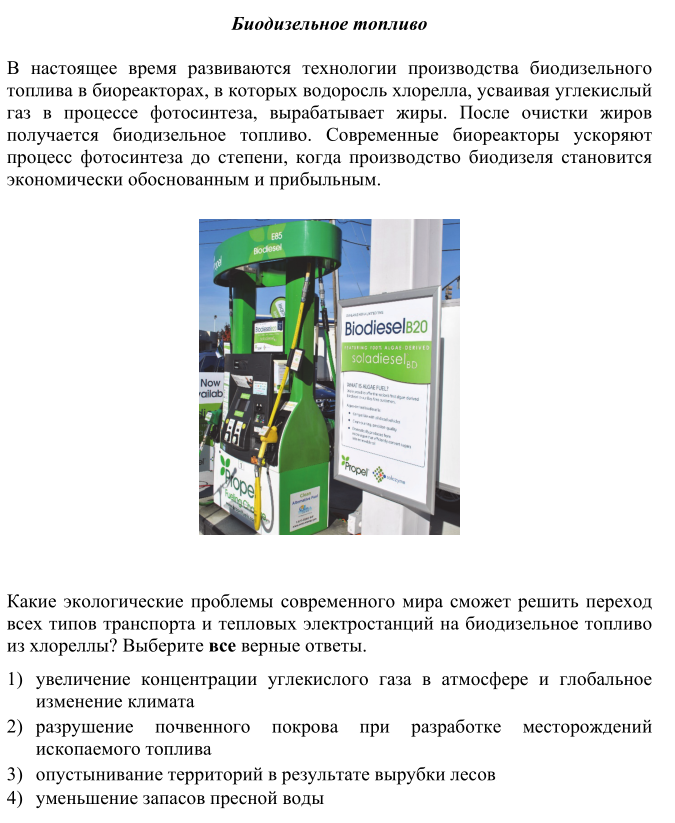 Возможный ответКритерии оцениванияЗадание 2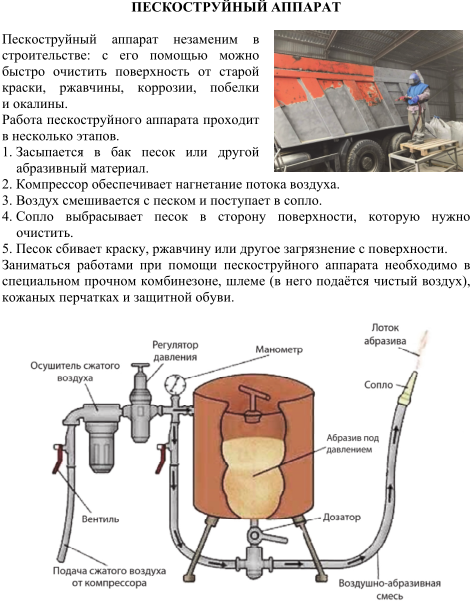 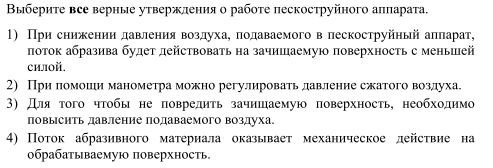 Возможный ответКритерии оцениванияЗадание 3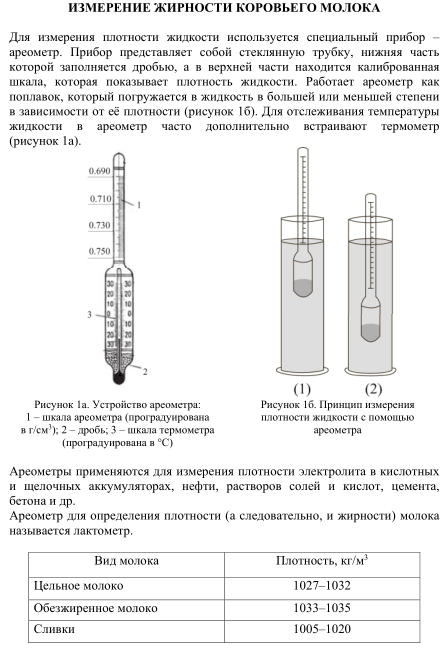 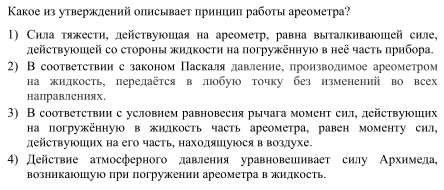 Возможный ответКритерии оцениванияЗадание 4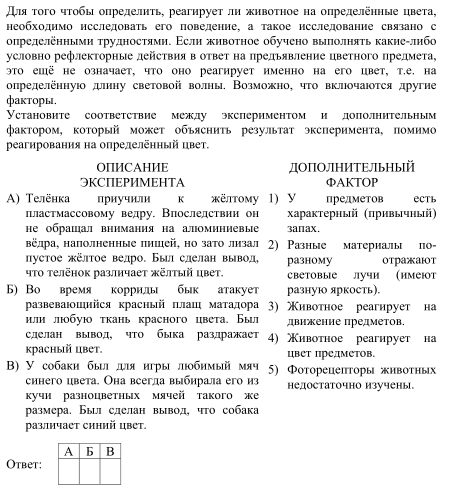 Возможный ответКритерии оцениванияЗадание 5Задание 6Возможный ответКритерии оцениванияЗадание 7Возможный ответКритерии оцениванияЗадание 8Иван поставил следующий опыт: два капилляра одинакового диаметра он опустил в одну и ту же жидкость. Капилляр (а) изготовлен из вещества, которое не смачивается этой жидкостью, а капилляр (б) – из вещества, которое смачивается (см. рисунок).С какой целью Иван проводил этот опыт?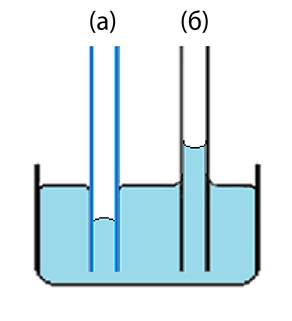 1) Показать, что поведение жидкости зависит от формы капилляра.2) Показать, что поведение жидкости в капилляре зависит от рода жидкости.3) Показать, что поведение жидкости в капилляре зависит от материала, из которого изготовлен капилляр.4) Показать, что поведение жидкости в капилляре зависит от диаметра капилляра.Возможный ответКритерии оценивания1Компетенция (умение)Научно объяснять явления2Естественнонаучное знаниеТепловые явления, экологические проблемы3КонтекстИспользование природных ресурсов4Тип заданияМножественный выбор5Уровень сложности (познавательный уровень)НизкийВерные утверждения: 1, 2Верно указаны оба номера варианта ответа2 баллаВерно указан только один номер варианта ответа1 балл1Компетенция (умение)Научно объяснять явления2Естественнонаучное знаниеДавление воздуха, трение3КонтекстТехника и технология в быту4Тип заданияМножественный выбор5Уровень сложности (познавательный уровень)НизкийВерные утверждения: 1, 4Верно указаны оба номера варианта ответа1 балл1Компетенция (умение)Научно объяснять явления2Естественнонаучное знаниеУсловие плавания тел3КонтекстТехника и технология в быту4Тип заданияЗадание на исключение неправильных утверждений5Уровень сложности (познавательный уровень)НизкийВерные утверждения: 1Верно указаны оба номера варианта ответа1 балл1Компетенция (умение)Интерпретировать научную информацию2Естественнонаучное знаниеСветовые волны, 3КонтекстНаучные исследования4Тип заданияЗадание на сопоставление5Уровень сложности (познавательный уровень)СреднийВерные утверждения: 231Верно указаны все три  элемента ответа2 баллаВерно указаны два элемента ответа и допущена одна ошибка ИЛИ один элемент отсутствует1 баллФотопериодизм –  реакция организмов на соотношение тёмного и светлого периодов суток (длину дня). Фотопериодизм характерен для многих растений. Длина дня не зависит от капризов погоды. Именно поэтому растения, «биологические часы» которых настроены на длину дня, каждый год цветут примерно в одно и то же время. По реакции на длину дня растения классифицируют как длиннодневные (цветут, когда световой день превысил 12 – 13 часов), короткодневные (цветут, когда день стал меньше 12 – 13 часов) и нейтральные. Для нормального развития растений южных стран необходим короткий день, а для растений умеренного климата –  более длинный. Возможный ответА – 1, Б – 2, В – 2, Г – 1 / 1221Критерии оцениванияВерно указаны 6 элементов ответа2 баллаВерно указаны 4-5 элементов ответа1 баллВерно указаны 0-2 элемента или отсутствует ответ0 балловХлореллаХлорелла –  одноклеточная зелёная водоросль с высокой активностью фотосинтеза, в процессе которого из углекислого газа и воды создаются органические вещества. Источником энергии для фотосинтеза служит солнечный или искусственный свет. Для получения биомассы (органического вещества) хлореллу выращивают в открытых бассейнах или в закрытых биореакторах –  системах прозрачных ёмкостей (труб, аквариумов), внутри которых циркулирует питательная среда с микроводорослями. Культивирование (выращивание) в них связано с большими затратами на освещение. Свет состоит из волн разной длины, воспринимаемых как разные цвета. Хлорелла поглощает свет только с определёнными длинами волн. Правильный выбор поглощаемых хлореллой лучей позволяет использовать для освещения светодиоды только конкретного цвета, что, 
в свою очередь, позволяет экономить на организации полномасштабного освещения.Для определения, какой светодиод окажется наиболее эффективным для прироста биомассы хлореллы, учёные решили провести эксперимент. Были взяты светодиоды трёх цветов: синего, зелёного и красного. Эффективность светодиодов определялась по приросту массы хлореллы. 1Компетенция (умение)Интерпретировать научную информацию2Естественнонаучное знаниеСветовые волны3КонтекстИспользование природных ресурсов4Тип заданияЗадание на исключение неправильных утверждений5Уровень сложности (познавательный уровень)СреднийВерное утверждение: 3Ответ верный1 баллОтвет неверный или отсутствует0 балловРаспространение запаховВ долгий зимний вечер два друга Петя и Ваня решили провести эксперимент. Петя измерил температуру воздуха в комнате, взял освежитель воздуха и распылил его, находясь в дальнем углу комнаты. Ваня, находясь в противоположном углу, в это же время включил секундомер. Когда Ваня почувствовал запах освежителя, то отключил секундомер. После этого друзья хорошо проветрили комнату. Петя опять замерил температуру – она оказалась ниже температуры воздуха в комнате во время первого эксперимента. Повторив все те же действия, что и в предыдущем случае, друзья получили другое время.1Компетенция (умение)Проводить учебное исследование2Естественнонаучное знаниеДиффузия в газах3КонтекстПроцессы и явления в неживой природе4Тип заданияЗадание на исключение неправильных утверждений5Уровень сложности (познавательный уровень)НизкийВерное утверждение: 2Ответ верный1 баллОтвет неверный или отсутствует0 баллов1Компетенция (умение)Проводить учебное исследование2Естественнонаучное знаниеКапиллярность3КонтекстПроцессы и явления в неживой природе4Тип заданияЗадание на исключение неправильных утверждений5Уровень сложности (познавательный уровень)НизкийВерное утверждение: 3Ответ верный1 баллОтвет неверный или отсутствует0 баллов